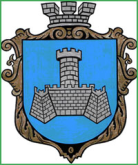 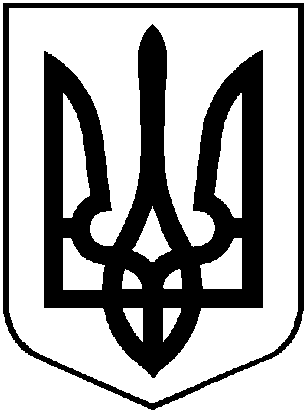 УКРАЇНАХМІЛЬНИЦЬКА МІСЬКА РАДАВІННИЦЬКОЇ ОБЛАСТІВиконавчий комітетР І Ш Е Н Н Явід  09 квітня 2021 року                                                                          №213Про погодження КЗ «Будинок культури» Хмільницької міської ради внесення зміндо договорів оренди комунального майна	Враховуючи рішення 5 сесії Хмільницької міської ради   8 скликання від 22 січня 2021 року №132  «Про  прийняття комунальних закладів та установ у власність Хмільницької міської територіальної громади та затвердження їх установчих документів», рішення 7 сесії Хмільницької міської ради 8 скликання від 24.02.2021 року № 273 « Про внесенення змін та доповнень до Статуту Комунального закладу «Будинок культури» Хмільницької міської ради», відповідно до Закону України «Про оренду державного та комунального майна», постанови Кабінету Міністрів України від  03.06.2020 року №483 «Деякі питання оренди державного та комунального майна», рішення 82 сесії міської ради 7 скликання від 13.10.2020 року №2857 «Про оренду комунального майна Хмільницької міської ОТГ», керуючись ст.29, ст.59 Закону України «Про місцеве самоврядування в Україні», виконком Хмільницької міської радиВ И Р І Ш И В:	1. Надати Комунальному закладу «Будинок культури» Хмільницької міської ради, як балансоутримувачу цілісного майнового комплексу  за адресою м. Хмільник, проспект Свободи, 12  дозвіл на внесення наступних змін до договору оренди комунального майна від 11.04.2018 року укладеного з Головним територіальним управлінням юстиції у Вінницькій області:1.1. По тексту відповідного договору орендодавцем визначити: Комунальний заклад «Будинок культури» Хмільницької міської ради (код ЄДРПОУ 41028305) в особі директора Ковальчук Лариси Леонідівни, що діє на підставі Статуту.1.2. По тексту відповідного договору сторону Орендаря визначити Центрально-Західне міжрегіональне управління Міністерства юстиції (м. Хмельницький) в особі В.о. начальника Центрально-Західного міжрегіонального управління Міністерства юстиції (м. Хмельницький) Бабина Михайла Анатолійовича, що діє на підставі наказу Міністерства юстиції України від 23 лютого 2021 року № 368/к «Про виконання обов’язків» у відповідних відмінках.1.3. Пункт 7.1. Договору викласти в наступній редакції: «Договір набуває чинності з моменту підписання його Сторонами та діє до 31.12.2022 року».        1.4. Пункт 9.2 Договору викласти в наступній редакції:  «9.2. Цей договір складено в трьох примірниках, які мають однакову юридичну силу, та знаходяться:Один примірник Орендодавець;Один примірник Орендар».1.5. Юридичні адреси Сторін викласти в актуальній редакції на момент укладання додаткової угоди до договору оренди комунального майна.	2. КЗ «Будинок культури» (Ковальчук Л.Л.) укласти додаткову угоду до договору оренди комунального майна на умовах згідно з п. 1 цього рішення.3. Контроль за виконанням цього рішення покласти на заступника місь- кого голови з питань діяльності виконавчих органів міської ради Сташка А.В.Міський голова                                                      М.В. Юрчишин